ЯМАЛО-НЕНЕЦКИЙ АВТОНОМНЫЙ ОКРУГЗАКОНО РЕГУЛИРОВАНИИ ОТДЕЛЬНЫХ ОТНОШЕНИЙ В СФЕРЕ ДОБРОВОЛЬЧЕСТВА(ВОЛОНТЕРСТВА) В ЯМАЛО-НЕНЕЦКОМ АВТОНОМНОМ ОКРУГЕПринят Законодательным СобраниемЯмало-Ненецкого автономного округа26 октября 2023 годаСтатья 1. Предмет правового регулирования настоящего ЗаконаНастоящий Закон регулирует отдельные отношения в сфере добровольчества (волонтерства) в Ямало-Ненецком автономном округе (далее - автономный округ).Статья 2. Правовое регулирование отношений в сфере добровольчества (волонтерства) в автономном округеПравовое регулирование отношений в сфере добровольчества (волонтерства) в автономном округе осуществляется в соответствии с Федеральным законом от 21 декабря 2021 года N 414-ФЗ "Об общих принципах организации публичной власти в субъектах Российской Федерации", Федеральным законом от 11 августа 1995 года N 135-ФЗ "О благотворительной деятельности и добровольчестве (волонтерстве)", иными федеральными законами, регулирующими отношения в сфере добровольчества (волонтерства), Уставом (Основным законом) автономного округа, настоящим Законом и иными нормативными правовыми актами автономного округа.Статья 3. Полномочия органов государственной власти автономного округа в сфере добровольчества (волонтерства) в автономном округе1. К полномочиям Законодательного Собрания автономного округа в сфере добровольчества (волонтерства) в автономном округе относятся:1) осуществление законодательного регулирования отдельных отношений в сфере добровольчества (волонтерства) в автономном округе;2) осуществление контроля за соблюдением и исполнением законов автономного округа в сфере добровольчества (волонтерства), исполнением государственных программ (подпрограмм) автономного округа, содержащих мероприятия, направленные на поддержку добровольчества (волонтерства), с учетом национальных и региональных социально-экономических, экологических, культурных и других особенностей, в пределах, установленных бюджетным законодательством Российской Федерации;3) осуществление иных полномочий в сфере добровольчества (волонтерства) в соответствии с федеральным законодательством и законами автономного округа.2. К полномочиям Правительства автономного округа в сфере добровольчества (волонтерства) в автономном округе относятся:1) утверждение порядка взаимодействия исполнительных органов автономного округа, подведомственных им государственных учреждений с организаторами добровольческой (волонтерской) деятельности, добровольческими (волонтерскими) организациями;2) утверждение государственных программ (подпрограмм) автономного округа, содержащих мероприятия, направленные на поддержку добровольчества (волонтерства), с учетом национальных и региональных социально-экономических, экологических, культурных и других особенностей автономного округа;3) осуществление иных полномочий в сфере добровольчества (волонтерства) в соответствии с федеральным законодательством и законодательством автономного округа.3. К полномочиям исполнительных органов автономного округа в сфере добровольчества (волонтерства) в автономном округе относятся:1) участие в реализации государственной политики в сфере добровольчества (волонтерства);2) принятие в пределах компетенции приказов, имеющих нормативный правовой характер, регулирующих отношения в сфере добровольчества (волонтерства);3) разработка и реализация государственных программ (подпрограмм) автономного округа, содержащих мероприятия, направленные на поддержку добровольчества (волонтерства), с учетом национальных и региональных социально-экономических, экологических, культурных и других особенностей автономного округа;4) оказание поддержки организаторам добровольческой (волонтерской) деятельности, добровольческим (волонтерским) организациям, в том числе в их взаимодействии с государственными и муниципальными учреждениями и иными организациями, социально ориентированным некоммерческим организациям, государственным и муниципальным учреждениям, обеспечивающим оказание организационной, информационной, методической и иной поддержки добровольцам (волонтерам), организаторам добровольческой (волонтерской) деятельности и добровольческим (волонтерским) организациям;5) поддержка муниципальных программ (подпрограмм), содержащих мероприятия, направленные на поддержку добровольчества (волонтерства);6) методическое обеспечение органов местного самоуправления муниципальных образований в автономном округе и содействие им в разработке и реализации мер по развитию добровольчества (волонтерства) на территориях муниципальных образований в автономном округе;7) популяризация добровольческой (волонтерской) деятельности;8) осуществление иных полномочий в сфере добровольчества (волонтерства) в соответствии с федеральным законодательством и законодательством автономного округа.Статья 4. Поддержка и поощрение добровольческой (волонтерской) деятельности в автономном округе1. Поддержка добровольческой (волонтерской) деятельности в автономном округе осуществляется в следующих формах:1) размещение информации о добровольцах (волонтерах), их положительном опыте в средствах массовой информации;2) организация и проведение конкурсов социальных достижений лиц, принимающих активное участие в осуществлении добровольческой (волонтерской) деятельности;3) консультационная, информационная, организационная и методическая поддержка добровольческой (волонтерской) деятельности в автономном округе;4) иных формах поддержки добровольческой (волонтерской) деятельности, не противоречащих федеральному законодательству и законодательству автономного округа.2. Поощрение добровольческой (волонтерской) деятельности в автономном округе осуществляется в следующих формах:1) представление к награждению государственными наградами в порядке, предусмотренном федеральным законодательством;2) награждение медалью "За вклад в развитие добровольчества на Ямале";3) иных формах поощрения добровольческой (волонтерской) деятельности, не противоречащих федеральному законодательству и законодательству автономного округа.3. Поддержка и поощрение добровольческой (волонтерской) деятельности, предусмотренные частью 1, пунктами 2 и 3 части 2 настоящей статьи, осуществляются в случаях и порядке, определяемых нормативными правовыми актами автономного округа.Статья 5. Координационные и совещательные органы в сфере добровольчества (волонтерства)1. При исполнительных органах автономного округа создаются координационные и совещательные органы в сфере добровольчества (волонтерства).2. Порядок формирования и деятельности координационных и совещательных органов определяется исполнительными органами автономного округа, при которых создаются координационные и совещательные органы.Статья 6. Вступление в силу настоящего ЗаконаНастоящий Закон вступает в силу со дня его официального опубликования.ГубернаторЯмало-Ненецкого автономного округаД.А.АРТЮХОВг. Салехард31 октября 2023 годаN 77-ЗАО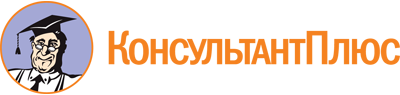 Закон ЯНАО от 31.10.2023 N 77-ЗАО
"О регулировании отдельных отношений в сфере добровольчества (волонтерства) в Ямало-Ненецком автономном округе"
(принят Законодательным Собранием Ямало-Ненецкого автономного округа 26.10.2023)Документ предоставлен КонсультантПлюс

www.consultant.ru

Дата сохранения: 26.11.2023
 31 октября 2023 годаN 77-ЗАО